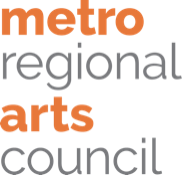 Arts Impact for Individuals GuidelinesFor the MRAC Fiscal Year 2024 (July 2023 to June 2024)Deadline: Monday, October 23, 2023 at 11:59 PMArts Impact for Individuals program page (https://mrac.org/grants/arts-impact-individuals)Apply on Submittable (https://mrac.submittable.com/submit)Program Director: Scott ArtleyTable of ContentsOverviewGrant Program FocusThe Arts Impact for Individuals grant program provides up to $5,000 for artistic projects in Minnesota led by individuals. Projects must be focused on creating access to the arts for Minnesotans, and/or engaging with Minnesota communities through artistic endeavors. Proposed projects could include:Connecting Minnesotans with participation in arts and cultural experiences; and/orIntegrating artists and/or artistic engagement to accomplish a community's non-arts goals; and/orProviding Minnesotans with opportunities for arts learning and passing along expressive cultural traditions.Community members, rather than the applicant, must be the primary beneficiary of project activities. At least three (3) Minnesotans other than the artist must participate in the project. Projects primarily focused on developing the applicant's own needs and creative interests are not a good fit with this program. The previous fiscal year’s Arts Impact for Individuals awards announcement (https://mrac.org/2023/04/27/arts-impact-for-individuals-awards-announced) demonstrates the types of projects awarded in the program historically.Who Is Eligible to Apply?The Arts Impact for Individuals grant provides up to $5,000 for artistic projects in Minnesota led by individuals who identify as any of the following:Black, Indigenous, and/or a Person of Color (BIPOC); and/orDisabled/a person with a disability; and/orLesbian, Gay, Bisexual, Transgender, Queer, Intersex, Asexual/Agender, Two-Spirit (LGBTQIA2+)Individuals must have a primary residential address in Anoka, Carver, Dakota, Hennepin, Ramsey, Scott or Washington county, and be a United States citizen or an individual who has attained permanent resident status in the United States. Awardees must also continue to reside in this region for the entirety of the project period. If a grantee moves away during the grant period, MRAC may recall the grant funds.Grant awards in this program are made only to the individual applicant, who must have primary responsibility for managing the proposed project. Entities such as nonprofits, for-profits, schools, and fiscally sponsored organizations may not apply in this program. While this grant program may be appropriate for individuals who are connected to organizations, it is designed to support projects working outside of traditional organizational structures. Projects may be in partnership with an organization, but projects managed by an entity other than the applicant, such as a 501(c)(3) nonprofit organization or LLC, should instead review MRAC's Flexible Support grant program. Individuals do not need prior artistic experience or to identify as an artist to apply.The grant award may be considered taxable income. Grantees must submit a W9 and will receive a 1099 (Miscellaneous Income) form dated in 2024. Payment plans are available to minimize disruption on disability benefits and other social safety net programs.Applicants with overdue final reports at the time of application in Arts Impact for Individuals and Next Step Fund may not apply. Grantees with an open Arts Impact for Individuals grant may also be ineligible in this round. Please refer to the Initial Eligibility Check questions 6 and 7 for guidance.Grant Award DeterminationsA group of peer panelists review applications and individually score proposals, which are combined into rankings. Grant funds are awarded based on these panel rankings and MRAC Board-approved budget allocations prioritizing underrepresented applicants/grantees. The MRAC Board of Directors awards as many applications as possible until the allocated funds run out. There is $400,000 available for this program in Fiscal Year 2024, which means around 80 awards. In the previous two years, approximately 50% of eligible applicants were successfully funded.Important DatesApplicant assistance begins: September 6, 2023Application deadline: October 23, 2023 at 11:59 PMPlease note: MRAC staff assistance ends at 5:00 PM CST on deadline day. MRAC does not accept late applications.Eligibility review by MRAC staff begins: October 24, 2023Applicants should check their email regularly, as MRAC staff may reach out with questions or request additional information.Panel review: January 18 to February 16, 2024Staff send out grant notifications via email to applicants: April 1, 2024Eligible Funding Period: April 1, 2024 to May 31, 2025 All grant-funded expenses must be incurred, and grant-funded project activities must take place, between these dates. See Initial Eligibility Check question 10 for guidance.How to ApplySubmittableMRAC uses an online grant-making platform designed and managed by Submittable (https://mrac.submittable.com/submit) to accept and manage applications. For help related to technical aspects of using Submittable, visit the Applicant Help Center (https://www.submittable.com/help/submitter) to find how-to instructions and connect with technical support staff.Application AssistanceMRAC staff enjoy working with applicants and encourage you to connect with us for help navigating the process.The Arts Impact for Individuals program page (https://mrac.org/grants/arts-impact-individuals) has an array of on-demand resources to help you apply. This includes guidelines available in accessible file formats and translated into Spanish, a recorded informational webinar, and application templates.MRAC staff will host two live virtual “Question & Answer” sessions on Zoom during the application period. Staff are also available for brief one-on-one phone or video meetings to review eligibility and discuss project ideas. For more details, and to register for the Q&A session or request a meeting, please visit the Arts Impact for Individuals program page (https://mrac.org/grants/arts-impact-individuals).We strongly encourage you to request a meeting with us to discuss your specific situation if you…Are new to MRACHave been awarded an MRAC grant that is still in progressHave some significant connection to a group or organization funded by (or seeking support in) another MRAC grant program (for example, you are the founder of the organization)Language & Disability AccessibilityApplicants are encouraged to apply in their preferred language. MRAC can contract an interpreter and/or translator to assist during the application process. Please connect as soon as possible to ensure we have time to secure these services.MRAC requests that all applicants apply online using the Submittable grant application platform. Applicants with disabilities wishing to use other means to apply can work with MRAC staff to adapt our typical processes to ensure you have equal opportunity to submit an application. To begin a conversation about how we can help, please contact Scott Artley (scott@mrac.org or 651-523-6384) at least one week prior to the deadline for assistance.Forms in SubmittableFirst, the Initial Eligibility Check form confirms that key details of your proposed project appear eligible. By passing the Initial Eligibility Check, you will get access to the Proposal Form, which will gather remaining information, including the narrative and budgets that will be shown to panelists.Use these guidelines as you fill out the application, as they will clarify important points about eligibility and helpful context as you fill out each field.Tips for ApplyingYou will type your application into text boxes online in the grant application form on Submittable. You may also paste text from another document.Text boxes include maximum character counts which are inclusive of letters, numbers, spaces, and paragraph breaks. There is no formatting (bold or italics). You may find that you do not need all the characters allotted. Submittable will auto-save your work every few minutes, and there is also a “save” button at the bottom of each form. Some applicants may wish to work in another document and paste in your answers once written. We provide application templates on the Arts Impact for Individuals program page. Important Notes for All ApplicantsDo not include hyperlinks in narrative text boxes, as the panel review will be limited to the content of your application. Narratives with hyperlinks will not be reviewed by panelists.Applicants may not change or edit their applications after the deadline.Applications that are incomplete (for example, missing information to required fields) may be deemed ineligible.Individuals may submit only one application per round.Part 1: Initial Eligibility CheckPlease do your best to read the full Arts Impact for Individuals guidelines (https://mrac.org/grants/arts-impact-individuals) thoroughly. We have created additional resources that can help you prepare a submission, including a recorded webinar and application templates. We enjoy working with applicants and encourage you to connect with MRAC staff for help navigating the process.This initial eligibility check will help you determine if your circumstances and project idea fit within the program's requirements. Please note that you must successfully pass this initial Eligibility Check to access the required Proposal Form. This is meant to avoid an applicant investing valuable time and energy into completing an application that would not proceed in the process. If this eligibility check determines your circumstances and/or project are not eligible, please thoroughly review the grant program guidelines and/or informational webinar to identify the relevant eligibility issue(s). If you need further assistance, or believe there has been a mistake, please reach out.This eligibility check is an initial automated determination. Final eligibility determinations depend on a variety of factors and are made only after a full application is submitted. All fields are required, and none of them will be viewable to panelists as part of their review.Applicant EligibilityThis portion of the eligibility check is about you as the applicant.1. I am applying to this program as an individual.Options: Yes ; NoGrant awards in this program are made only to the individual applicant, who must have primary responsibility for managing the proposed project. Entities such as nonprofits, for-profits, schools, and fiscally sponsored organizations may not apply in this program. While this grant program may be appropriate for individuals who are connected to organizations, it is designed to support projects working outside of traditional organizational structures. Projects may be in partnership with an organization, but projects managed by an entity other than the applicant, such as a 501(c)(3) nonprofit organization or LLC, should instead review MRAC's Flexible Support grant program. Individuals do not need prior artistic experience or to identify as an artist to apply.2. I will be at least 18 years of age on the deadline day (October 23, 2023).*Check if the statement is true.3. In which of the following Minnesota counties is your primary residential address?*Options: Anoka ; Carver ; Dakota ; Hennepin ; Ramsey ; Scott ; Washington ; OtherMRAC applicants must have a primary residential address in Anoka, Carver, Dakota, Hennepin, Ramsey, Scott, or Washington counties for at least the 6 months prior to the application deadline. If you have temporary or unstable housing, the full application will ask you to confirm your most recent address is within one of these counties. Awardees must also continue to reside in the MRAC service region for the entirety of the project period. If a grantee moves away during the grant period, MRAC may recall the grant funds.4. I am a United States citizen or an individual who has attained permanent resident status in the United States.*Check if the statement is true. This is a legislature-mandated requirement tied to the public funding we distribute.5. I identify as Black, Indigenous, or a Person of Color (BIPOC); and/or disabled/a person with disabilities; and/or Lesbian, Gay, Bisexual, Transgender, Queer, Intersex, Asexual/Agender, Two-Spirit (LGBTQIA2+).*Options: Yes ; NoEligible individuals identify as any of the following:Black, Indigenous, and/or a Person of Color (BIPOC); and/orDisabled/a person with a disability; and/orLesbian, Gay, Bisexual, Transgender, Queer, Intersex, Asexual/Agender, Two-Spirit (LGBTQIA2+)Further disclosure of identities is not required in the application. However, if you are comfortable, you are invited to share the specifics of your identities later in the submission process. Gathering accurate data about how applicants identify allows MRAC to analyze progress toward supporting marginalized grantees, and where we need to invest more to reach specific communities. In grant award publicity, awardees will be identified as eligible in the program, but will not further disclose the details of how any given applicant identifies.6. Do you have an overdue final report in the Arts Impact for Individuals or Next Step Fund programs?*Options: No, I do not have any overdue final reports ; Yes, I have an overdue final report and cannot submit it before October 23 ; I am not sure, I wish to submit an application anywayIndividuals with any overdue final reports in these programs at the time of application are not eligible to apply. Final reports submitted before the deadline that cannot be approved by MRAC staff are also considered overdue. Please submit any overdue final reports immediately.7. Do you have an open Fiscal Year 2023 Arts Impact for Individuals grant?*Options: No ; Yes, and the official "Proposal End Date" on file is on/before March 26, 2024 ; Yes, and the official "Proposal End Date" on file is on/after March 27, 2024 ; I am not sure, I wish to submit an application anywayYou have an “open grant” if you have not submitted the final report and/or your final report has not been approved.Applicants may not have more than one open Arts Impact for Individuals grant at any given time. If you have an open Arts Impact for Individuals grant, all grant-funded activities must be complete and all funds must be spent by March 26th, 2024 to be eligible to apply. If the official Proposal End Date on file is March 27, 2024 or later at the time of application, you are not eligible to apply. The official "Proposal End Date" on file is how we determine if a new application is eligible. You can confirm the official date on file by reviewing the previous application's record online (a copy is uploaded to your account in Submittable). If the official Proposal End Date on file is after March 26, 2024 and you anticipate being done earlier than expected, please submit a project change request (https://mrac.org/grants/project-changes) as soon as possible prior to submitting your new application.If you are not sure about the status of any open Arts Impact for Individuals grants, please reach out to us to discuss further. If you cannot, and are still unsure, please submit an application and we will determine whether it is eligible to proceed.Project EligibilityThis section is about your proposed Arts Impact for Individuals project.8. Is the project you will propose distinct from the project described in any open or pending MRAC grants?*Options: Yes, the project I will propose is distinct from any open or pending grant. ; No, the project I will propose is not distinct. ; I am not sure, I wish to submit an application anywayA project or program can only be funded by one MRAC grant. Project activities and/or expenses that are included in an open or pending MRAC grant-funded project are ineligible.If you are not sure if your proposed project is distinct, please reach out to us to discuss further. If you cannot, and are still unsure, please submit an application and we will determine whether it is eligible to proceed.9. Does your proposed project focus on creating access to the arts for Minnesotans, and/or engaging with Minnesota communities through artistic endeavors?*Options: Yes, the proposed project has this focus ; No, the proposed project does not have this focus ; I am not sure, I wish to submit an application anywayProjects must be focused on creating access to the arts for Minnesotans, and/or engaging with Minnesota communities through artistic endeavors. Proposed projects could include:Connecting Minnesotans with participation in arts and cultural experiences; and/orIntegrating artists and/or artistic engagement to accomplish a community's non-arts goals; and/orProviding Minnesotans with opportunities for arts learning and passing along expressive cultural traditions.The previous fiscal year’s Arts Impact for Individuals awards announcement (https://mrac.org/2023/04/27/arts-impact-for-individuals-awards-announced) demonstrates the types of projects awarded in the program historically.If you are not sure if your project enhances Minnesotans' access to the arts as described above, please reach out to us to discuss further. If you cannot, and are still unsure, please submit an application and we will determine whether it is eligible to proceed.10. Will all grant-funded expenses be incurred, and grant-funded project activities take place, between April 1, 2024 and May 31, 2025?*Options: Yes ; NoThe activities and expenses described in the grant application must clearly fall between April 1, 2024 and May 31, 2025. This means that all grant-funded expenses must be incurred and spent during this time frame. Including any activities or expenses (both incurred and spent) or reimbursements outside of this timeframe may deem the entire application ineligible."Incurred expenses" are those expenses that are confirmed debts and/or firm promises to pay, whether or not cash has changed hands. Performing artist fees, for example, would be an incurred expense at the time an artist contract is signed, even if payment happens later.11. I affirm my proposed project will not engage in any of the following issues.*Check if the statement is true.	Projects are ineligible if they:Do not uphold applicable federal, state, and local laws, rules, regulations, and ordinances.Attempt to influence local state or federal legislation or appropriation.Support activities that are essentially for the religious socialization of the participants or audience.Discriminate against persons or groups12. I affirm that all project activities will take place within the geographic borders of Minnesota.Check if the statement is true.Projects are ineligible if grant funds support:Activities that occur outside the geographic boundaries of the state of Minnesota.Travel expenses to or from Minnesota, including procuring visas. You may engage an out-of-state artist or consultant within your project, but their travel expense to get to or from Minnesota cannot be included in an MRAC request.Costs for relocating the applicant’s legal address/residence outside the state of Minnesota.13. My proposed project will not include any of the ineligible expenses listed.*Check if the statement is true.Projects are ineligible if grant funds support:Projects that are managed by another individual or entity other than the applicant.Projects and activities designed to raise funds/regrant/donate funds on behalf of another person, organization, or cause. MRAC funds cannot be donated to another organization or person.These dollars cannot substitute other state dollars. This includes:Requests in which any portion of the project budget will be used to pay an artist or arts organization to provide essentially the same services that an ongoing teacher, teaching staff, or arts specialist previously provided or would be expected to provide in a school setting.Requests in which the project will replace discontinued or nonexistent arts programs that should be fulfilling the state’s arts curriculum requirements in schools.Unrealized income and non-cash expenses such as scholarships or in-kind support.Development of endowments.Debt reduction and building cash reserves.Expenses to purchase alcoholic beverages or to pay associated costs (servers, insurance, liquor licenses, etc.).The purchase of real estate property.Expenses for capital improvements (such as facilities improvements) to commercial or residential properties.Capital equipment purchases in excess of 25% of the grant award. Applicants may request up to 25% of the Amount Requested for capital equipment purchases directly related to and necessary for the project or program.Programs, project activities, and/or expenses that are included in another open or pending MRAC grant, as a project or program can only be funded by one MRAC grant.Part 2: Proposal FormThis Proposal Form, along with the automated Initial Eligibility Check, serve as your submission for the Arts Impact for Individuals program. All questions are required unless otherwise noted.Data PrivacyMRAC takes applicant privacy seriously. Please be aware that due to the Minnesota Government Data Practices Act, the full text of all submitted grant applications may be subject to public inspection upon request. Each field is noted with its privacy level:Fields made available to panelists as they review and score applications are public information.Fields not made available to panelists are used by MRAC staff to manage the grant program (contact information), confirm eligibility (residential address), and gather data to evaluate the grant program's goals (demographic details, data required by the State of Minnesota). An expanded request for public inspection may include this information.Individual ProfileOther than your public-facing name and pronouns, the information submitted in this section will not be provided to panelists as part of their review of your application, and will not be made available as part of a standard request for public inspection of an application.1. Public-facing name*Please provide the name that will be visible to members of the public. It will be the name visible to grant panel reviewers, how MRAC staff will address you, and what will be included in grant award announcements. If you have a different legal name, you will include that below.2. Optional: Name pronunciationIf desired, you may add the phonetic spelling (https://courses.middlebury.edu/phonetic-spelling-guide) of your name.3. Legal name*Please provide your legal name. This is the name we will use when writing checks and delivering mail, and is generally not made available to panel reviewers or the public. If your legal name is the same as the one above, please re-enter it. If you have any questions or concerns, please reach out to scott@mrac.org or 651-523-6384.4. Please share your pronouns*For example: she/her, they/them, etc. This helps MRAC staff and panelists respect applicants.5. Enter a phone number where you can be reached*If we can't connect with you after attempting to via email, we may try to reach you via phone.6. Enter your primary residential address*This field is used to verify eligibility and is where a check will be sent if awarded. Applicants must have a primary residential address in Anoka, Carver, Dakota, Hennepin, Ramsey, Scott, or Washington county for at least the 6 months prior to the application deadline. Awardees must continue to reside in this region for the entirety of the project period. Enter the address where you live. P.O. boxes are not acceptable. If you have temporary or unstable housing, please enter your most recent address.Demographic InformationYou have already identified that you hold at least one of the identities eligible for these funds, and disclosing further details is not required. However, sharing with us how you identify helps us understand more specifically how funds are reaching (or not reaching) particular communities. Your answers to questions 7 and 8 below are not made available to panelists. An expanded request for inspection may include this information.7. Specifically, I identify as…*Options: Black, Indigenous, and/or a Person of Color (BIPOC) ; Disabled/a person with disabilities ; Lesbian, Gay, Bisexual, Transgender, Queer, Intersex, Asexual/Agender, Two-Spirit (LGBTQIA2+) ; I identify with at least one of these communities, but I prefer not to disclose furtherPlease share whether you identify with the following communities. You may check more than one box.8. Race / Ethnicity Identity*Options: Asian / Asian-American ; African / Black / African-American ; Hispanic / Latinx / Chicanx ; Middle Eastern / North African / Southwest Asian ; Native American / American Indian / Native Alaskan ; Native Hawaiian / Pacific Islander ; White ; None of the above ; I prefer not to disclose furtherPlease share how you identify with regard to race and ethnicity. You may check more than one box.Proposal NarrativeYou will provide your answer to each question in a text box. Consider numbering your responses. The information submitted in the narrative and budget sections will be provided to panelists as part of their review of your application. Stronger proposals will help panelists understand how your goals and arts programming align with your project and community. We strongly encourage you to review the Panelist Scoring Guide (available on the Arts Impact for Individuals program page) to understand how panelists determine their ratings.About You10. Individual Background (1500 characters maximum)*In this section, please share about yourself in general. You will provide your answer to each question in the text box. Consider numbering your responses.What are your goals or intentions related to creating access to the arts? (750 characters suggested)If you have previous history in creating access to the arts, what kind of programming have you produced in the past? If you are newer to creating access to the arts, what brings you to this work? (750 characters suggested)About Your Project11. Project / Program Name: (25 characters maximum)*In a few words, what is the name or title of your project or program?12. Project / Program Description: (200 characters maximum)*Provide a very brief (1-2 sentence) summary of your project, beginning with the phrase "Funding to..." or "Funding for..." This will be used in award announcements, and MRAC staff may edit this description for clarity and/or consistency.13. Project or Program (2500 characters maximum)*In this section, please share about your proposed project or program. You will provide your answer to each question in the text box. Consider numbering your responses.What specific activities will you undertake with this grant funding? (1,000 characters suggested)What are the primary goals or objectives of the project / program as they relate to creating access to the arts? (500 characters suggested)Where do you envision activities taking place? (250 characters suggested)Provide a timeline of the activities funded by the grant that will take place during the eligible funding period (April 1, 2024 to May 31, 2025). Please provide months and years (for example, “July 2024”). (750 characters suggested)14. Access to the Arts (2500 characters maximum)*Your answers provide details about the specific project that you are seeking funding for. You will provide your answer to each question in the text box. Consider numbering your responses. Describe the Minnesota community or communities that will benefit from the project / program and how they will participate. Consider describing how race, culture, disability, age, geography, and other aspects of their lives / identities relate to their participation. (1,000 characters suggested)How are you and any collaborators positioned to serve this community or communities? (750 characters suggested)How will this project create meaningful access to the arts that responds to your community or communities’ need(s) and interest(s)? (750 characters suggested)15. Budget - Grant Spending Plan*Fill in the table.You will describe the expenses that will be covered by this MRAC grant request by typing them into the table below. Only list expenses covered by this MRAC grant. Budget expenses may not exceed $5,000. Ask for the amount of money, up to the maximum request amount, that you need to do your project. There is no advantage or disadvantage to asking for a smaller or larger amount.Examples of eligible cash expense items (this is not a complete list, you may request expenses that are not on this list):Project / program leader compensation (including taxes)Other collaborators / personnelSuppliesSpace rental and/or equipment rentalMarketing and promotionAccessibility-related costs (be specific)Mileage/travel (within Minnesota only)Equipment purchases (up to 25% of the Amount Requested)OtherReview Initial Eligibility Check question 13 for ineligible expenses. Do not include ineligible budget items. Do not include a dollar amount for any in-kind or other non-cash expenses.The entry table contains three columns: Expense, Dollar Amount, and Notes. The above list of example expenses are listed in the first column. Specific dollar amounts are required, and cannot be presented as ranges. Please round amounts to the nearest dollar. Please be sure to double-check all math, as math errors may affect eligibility or the grant award amount. Provide brief notes as needed to explain the expenses for your project.Stronger proposals will help panelists understand how the project’s expenses align with the goals and activities of the project.16. Amount Requested*Please enter the total grant amount you are requesting from MRAC. This number must match the Total Expenses listed above.Additional InformationInformation in this section will not be shared with panelists as part of their review of your application, but is considered public information. Responses are shared with the Minnesota State Arts Board. If awarded funds, Proposal End Date, Outcomes, and Evaluation Plan will be part of your final report.17. Proposal End Date*Select the date by which all grant-funded expenses will be spent. This information is used by MRAC staff to determine project eligibility. Your final report will be due two months after this date.18. Discipline Code - Individual*Choose from the dropdown list.Select one category that best represents your primary area of interest in the arts. This is a long dropdown list with each entry beginning with a three-character code. You may begin typing keywords to more quickly find the project discipline that most closely matches.A reminder that applicants do not need to have previous artistic experience or be artists to apply, so a response of "Non-arts" is allowable. 19. Discipline Code - Project*Choose from the dropdown list.Select one category that best represents the grant activity described in your application. This is a long dropdown list with each entry beginning with a three-character code. You may begin typing keywords to more quickly find the project discipline that most closely matches your project's arts discipline.20. Outcomes*Options: Arts Access ; Arts Learning ; Arts & Cultural HeritageSelect the outcome most closely aligned to what your organization hopes to achieve with the project. You may anticipate multiple outcomes, but please select the one that seems most significant.Arts AccessA reduction in geographic, cultural and/or physical barriers to arts participation.A change in knowledge, attitude, behavior or condition due to public art, arts festivals or arts events.Artists/arts groups are strengthened by connecting to their communities through the arts.Artists expand and improve their work and the way in which they create it.Artists connect to new audiences, building relationships that provide artistic growth.Arts LearningResidents learn new arts skills & techniques.Residents gain awareness and appreciation for artistic disciplines and mediums.Artists build their capacity through professional development.Arts & Cultural HeritageResidents build connections to their own and others’ cultural heritage through events and/or activities.MN folk and traditional artists/audiences are expanded.MN folk and traditional artists see an increase in demand for work.21. Evaluation plan*Options: Interviews/Conversations with board/staff/leaders ; Interviews/Conversations with participants ; Community dialogue (group conversations with a large group) ; Reviewing recorded information or documentation (such as finances, attendance records, work plans) ; Observation ; Surveying ; Other (please describe below)How will you evaluate the impact of the funds on your organization and/or community? You may choose multiple evaluation methods. Project / Program Participation DataThe following numbers relate to the specific project you are proposing and are estimates for the participants you will engage. We know this is a guess. This information is not shared with panelists, and there is no judgment from panelists on these numbers. Enter in numbers for each box, even if that number is zero (0) for a given population. MRAC staff will check to make sure at least three (3) people other than the artist participate in the project in some way.This information is not shared with panelists, but is shared with the Minnesota State Arts Board. If awarded funds, it is also used in your final report.22. Adult Artist Benefitting - Project*Provide an estimated number of adult artists who will be directly involved in or providing art or artistic services for the grant project. Include living artists whose work is represented whether or not the work was provided by the artist or an institution.23. Adult Participants - Project*Provide an estimated number of adults who will be directly engaged with the arts during your project, through attendance at arts events or participation in arts learning or other types of activities in which people were directly involved with artists or the arts. Excludes employees*, paid performers, artists participating, children/youth, and broadcast audience. Actual number must be reported in your final report. * Exception: include employees if employees are the targeted audience. 24. Youth Participants - Project*Provide an estimated number of children/youth (0-18) who will be directly engaged with the arts during your project through attendance at arts events or participation in other types of activities in which people were directly involved with artists or the arts. Do not include broadcast audiences.  Actual number must be reported in your final report.25. Online / Broadcast / Remote Participants – Project*Provide an estimated total number of individuals who will participate in the proposed project activities only through online, broadcast, or remote means during the project period.26. I Agree*Check if the statement is true.By checking "I Agree," you affirm the following statement: "I certify that I have read the FY2024 Arts Impact for Individuals guidelines and all information in the submitted application is true and correct to the best of my knowledge. Further, I resolve to carry out the activities and/or project as described in the submitted application if funding is awarded by MRAC. Additionally, I agree to supply additional documents and/or update the application if requested by MRAC staff."How to SubmitClick the Submit Form button to complete your application. You will receive an automated email response from Submittable confirming the submission. To avoid technology and connection errors, do your best to submit well ahead of 11:59 PM on the deadline date. After submission, applicants should check their email regularly, as MRAC staff may reach out with questions or request additional information.